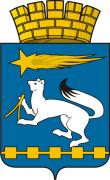 АДМИНИСТРАЦИЯ ГОРОДСКОГО ОКРУГА НИЖНЯЯ САЛДАП О С Т А Н О В Л Е Н И Е05.06.2018   		                       		                                        № 428г. Нижняя СалдаОб организации и проведении праздника  Дня молодежи в городском округе Нижняя Салда в 2018 годуРуководствуясь Федеральным законом от 06 октября 2003 года     № 131-ФЗ «Об общих принципах организации местного самоуправления в Российской Федерации», Уставом городского округа Нижняя Салда в связи с подготовкой и проведением праздника Дня молодежи в 2018 году, администрация городского округа Нижняя СалдаПОСТАНОВЛЯЕТ:1. Организовать проведение праздника Дня молодежи в городском округе Нижняя Салда 23 июня 2018 года.2. Утвердить Программу празднования Дня молодежи в городском округе  Нижняя Салда (далее - Программа) (прилагается).3. Начальнику Управления молодежной политики и спорта администрации городского округа Нижняя Салда И.В. Шишкиной, начальнику Управления культуры администрации городского округа Нижняя Салда Н.П. Сафроновой:1) в целях проведения праздничных мероприятий заключить договоры в соответствии с действующим законодательством Российской Федерации на проведение необходимых работ (услуг), в соответствии с утвержденной Программой;2) организовать проведение праздничных мероприятий в соответствии с утвержденной Программой.4. Рекомендовать главному врачу ГБУЗ СО «Нижнесалдинская центральная городская больница» Е.Г. Шереметьевой организовать 23 июня 2018 года пост скорой медицинской помощи на территории Площади Быкова с 17.00 до 22.00 час.5. Начальнику отдела экономики администрации городского округа Нижняя Салда Е.А. Голышевой организовать 23 июня 2018 года выездную торговлю и аттракционы на время проведения праздничных мероприятий.6. Директору МУП «Чистый город» М.Н. Селиванову:1) провести уборку территории Площади Быкова до и после проведения мероприятий 23 июня 2018 года;2) организовать доставку, сбор (разбор) сцены.7. Рекомендовать организациям розничной торговли, общественного питания (торгующих на вынос) и индивидуальным предпринимателям не осуществлять розничную продажу алкогольной продукции в радиусе 450 метров от Площади Быкова 23 июня 2018 года. 8. Рекомендовать начальнику МО МВД России «Верхнесалдинский» А.В. Охремчуку:1) оказать содействие в охране общественного порядка во время проведения мероприятий 23 июня 2018 года;2) перекрыть 23 июня 2018 года движения автотранспорта на площади Быкова (от дома № 40 до дома № 44 по ул. Ломоносова) с 16.30 часов до окончания праздничных мероприятий.9. Настоящее постановление опубликовать в газете «Городской вестник плюс» и разместить на официальном сайте администрации городского округа  Нижняя Салда. 10. Контроль за исполнением настоящего постановления  возложить на заместителя главы администрации городского округа Нижняя Салда               О.В. Третьякову. Глава городского округа		                                         Е.В. МатвееваУТВЕРЖДЕНАпостановлением администрации городского округа Нижняя Салдаот 05.06.2018 № 428«Об организации и проведениипраздника Дня молодежи в городском округе Нижняя Салда в 2018 году» Программа празднования Дня Молодежи в городском округе Нижняя Салда в 2018 году№п/пНаименование мероприятийДата, время проведенияМесто проведенияИсполнитель12345Площадка «ЗОЖ» (Веселые старты для дошкольных образовательных учреждений23 июня 2018 годас 17.00Площадь БыковаУправление молодежной политики и спорта администрации городского округа Нижняя СалдаМБУ ДО «Детско-юношеская спортивная школа»Площадка «СПОРТ-ГТО»23 июня 2018 годас 17.00Площадь БыковаУправление молодежной политики и спорта администрации городского округа Нижняя СалдаМБУ «Спортивно-оздоровительный комплекс»Площадка «Военно-патриотическая»23 июня 2018 годас 17.00Площадь БыковаУправление культуры администрации городского округа Нижняя Салда,ГДК им. ЛенинаТоржественно – праздничное мероприятие, посвященное Дню молодежи23 июня 2018 годс 18.00 до 20.00 час Площадь БыковаУправление молодежной политики и спорта администрации городского округа Нижняя Салда,Управление культуры администрации городского округа Нижняя Салда,ГДК им. ЛенинаДискотека23 июня 2018 год20.00-22.00Площадь БыковаГДК им. Ленина